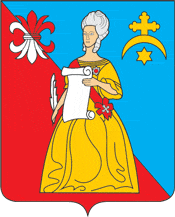 АДМИНИСТРАЦИЯгородского поселения «Город Кремёнки»Жуковского района Калужской областиРАСПОРЯЖЕНИЕ____07.11.2017________                                                                                 № ___146-р______г.КремёнкиО ВНЕСЕНИИ ИЗМЕНЕНИЙ В РАСПОРЯЖЕНИЕ АДМИНИСТРАЦИИ ГОРОДСКОГО ПОСЕЛЕНИЯ «ГОРОД КРЕМЕНКИ» ОТ 21.03.2016 № 30-р «ОБ УТВЕРЖДЕНИИ  ПЕРЕЧНЯ ДОЛЖНОСТЕЙ И ПОРЯДКАПРЕДСТАВЛЕНИЯ СВЕДЕНИЙ О ДОХОДАХ, РАСХОДАХ, ОБ ИМУЩЕСТВЕИ ОБЯЗАТЕЛЬСТВАХ ИМУЩЕСТВЕННОГО ХАРАКТЕРА В АДМИНИСТРАЦИИГОРОДСКОГО ПОСЕЛЕНИЯ «ГОРОД КРЕМЁНКИ»Руководствуясь законом Калужской области от 20.09.2017 года № 236-ОЗ, Указом Президента Российской Федерации от 19.09.2017 № 431 Администрация городского поселения «Город Кременки»; РАСПОРЯЖАЕТСЯ:1. Утвердить изменения в Порядок представления сведений о доходах, расходах, об имуществе и обязательствах имущественного характера в Администрации городского поселения «Город Кремёнки». (Приложение № 1)2. Контроль за исполнением настоящего распоряжения возложить на службу кадров.3.Опубликовать (обнародовать) настоящее распоряжение.Глава Администрациигородского поселения «Город Кремёнки»                                     Т.Д.КалинкинаПриложение № 1УтвержденоРаспоряжением  Администрации городскогопоселения «Город Кремёнки»от__07.11. 2017 г. №_146-р_О ВНЕСЕНИИ ИЗМЕНЕНИЙ В «ПОРЯДОКПРЕДСТАВЛЕНИЯ СВЕДЕНИЙ О ДОХОДАХ, РАСХОДАХ, ОБ ИМУЩЕСТВЕИ ОБЯЗАТЕЛЬСТВАХ ИМУЩЕСТВЕННОГО ХАРАКТЕРА В АДМИНИСТРАЦИИ ГОРОДСКОГО ПОСЕЛЕНИЯ «ГОРОД КРЕМЁНКИ»4. Сведения о доходах и сведения о расходах представляются в службу кадров по профилактике коррупционных и иных правонарушений Администрации ГП «Город Кремёнки» по форме справки, утвержденной Указом Президента Российской Федерации от 23 июня 2014 г. N 460 "Об утверждении формы справки о доходах, расходах, об имуществе и обязательствах имущественного характера и внесении изменений в некоторые акты Президента Российской Федерации"  с изменениями внесенными Указами Президента Российской Федерации от 19.09.2017 № 431 и от 09 октября 2017 года № 472.4.1.Сведения о своих доходах, расходах, об имуществе и обязательствах имущественного характера, а также сведений о доходах, расходах, об имуществе и обязательствах имущественного характера своих супруга (супруги) и несовершеннолетних детей представляются гражданами, претендующими на замещение муниципальной службы и (или) должности Главы Администрации городского поселения «Город Кременки» по контракту, и лицами, замещающими указанные должности, в Администрацию Губернатора Калужской области.